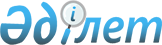 О внесении дополнения и изменений в постановление Правительства Республики Казахстан от 29 декабря 2002 года N 1429Постановление Правительства Республики Казахстан от 30 декабря 2003 года N 150аф      Правительство Республики Казахстан постановляет: 

      1. Внести в постановление  Правительства Республики Казахстан от 29 декабря 2002 года N 1429 "Об утверждении паспортов республиканских бюджетных программ на 2003 год" следующие дополнение и изменения: 

      в приложении 193  к указанному постановлению: 

      в таблице пункта 6 "План мероприятий по реализации бюджетной программы": 

      в графе 5: 

      после слова "районов)," дополнить словами "г. Усть-Каменогорск, г. Курчатов, г. Риддер, Глубоковский, Уланский,"; 

      после слова "Тарбагатайский" слово "район" заменить словами ", Кокпектинский, Урджарский районы"; 

      цифры "37640" заменить цифрами "40835"; 

      цифры "24493" заменить цифрами "38114". 

      2. Настоящее постановление вступает в силу со дня подписания.       Премьер-Министр 

      Республики Казахстан 
					© 2012. РГП на ПХВ «Институт законодательства и правовой информации Республики Казахстан» Министерства юстиции Республики Казахстан
				